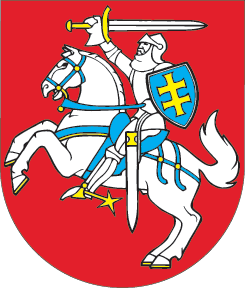 LIETUVOS RESPUBLIKOSINVESTICIJŲ ĮSTATYMO NR. VIII-1312 12 STRAIPSNIO PAKEITIMOĮSTATYMAS2017 m. balandžio 20 d. Nr. XIII-296Vilnius1 straipsnis. 12 straipsnio pakeitimasPakeisti 12 straipsnio 4 dalį ir ją išdėstyti taip:„4. Valstybė, siekdama skatinti investicijas smulkiojo ir vidutinio verslo ir ūkio subjektų veiklos pradžios, vykdymo ir plėtros, urbanizuotų ar urbanizuojamų teritorijų plėtros, būsto ir viešosios arba viešajam interesui tenkinti skirtos infrastruktūros objektų atnaujinimo ir plėtros, energijos vartojimo efektyvumo, žemės ūkio produktų gamybos ir perdirbimo srityse, gali skirti lėšų finansinėms priemonėms įgyvendinti ir (arba) fondų fondams valdyti.“Skelbiu šį Lietuvos Respublikos Seimo priimtą įstatymą.Respublikos Prezidentė	Dalia Grybauskaitė